О внесении изменений в постановление администрации Комсомольского муниципального округа Чувашской Республики от 20 января 2023 г.              № 55 «Об утверждении Порядка размещения сведений о доходах, расходах, об имуществе и обязательствах имущественного характера лиц, замещающих должности руководителей муниципальных учреждений Комсомольского муниципального округа Чувашской Республики, и членов их семей на официальном сайте Комсомольского муниципального округа Чувашской Республики и предоставления этих сведений средствам массовой информации для опубликования»В соответствии с Федеральным законом от 25.12.2008г. № 273-ФЗ «О противодействии коррупции», Указом Президента Российской Федерации от 08.07.2013г. № 613 «Вопросы противодействия коррупции» администрация Комсомольского муниципального округа Чувашской Республики п о с т а н о в л я е т:1. Внести в постановление администрации Комсомольского муниципального округа Чувашской Республики от 20.01.2023 г. № 55 «Об утверждении Порядка размещения сведений о доходах, расходах, об имуществе и обязательствах имущественного характера лиц, замещающих должности руководителей муниципальных учреждений Комсомольского муниципального округа Чувашской Республики, и членов их семей на официальном сайте Комсомольского муниципального округа Чувашской Республики и предоставления этих сведений средствам массовой информации для опубликования» следующие изменения:в наименовании слово «расходах,» исключить;в пункте 1 слово «расходах,» исключить;в Порядке размещения сведений о доходах, расходах, об имуществе и обязательствах имущественного характера лиц, замещающих должности руководителей муниципальных учреждений Комсомольского муниципального округа Чувашской Республики, и членов их семей на официальном сайте Комсомольского муниципального округа Чувашской Республики и предоставления этих сведений средствам массовой информации для опубликования:в наименовании слово «расходах,» исключить;в пункте 1 слова «расходах,» исключить;в пункте 2:в абзаце первом слова «расходах,» исключить;подпункт «г» признать утратившим силу;в пункте 3 слово «расходах,» исключить;в пункте 5 слово «расходах,» исключить;в пункте 7 слово «расходах,» исключить.2. Настоящее постановление вступает в силу после его официального опубликования.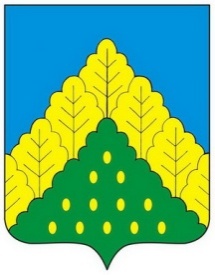 ЧĂВАШ РЕСПУБЛИКИНКОМСОМОЛЬСКИ МУНИЦИПАЛЛĂ ОКРУГĔН	АДМИНИСТРАЦИЙĔ                   ЙЫШẰНУ19.05.2023 ç.  № 510Комсомольски ялĕАДМИНИСТРАЦИЯКОМСОМОЛЬСКОГО МУНИЦИПАЛЬНОГО ОКРУГА      ЧУВАШСКОЙ РЕСПУБЛИКИ          ПОСТАНОВЛЕНИЕ19.05.2023 г. № 510село КомсомольскоеГлава Комсомольского
муниципального округаА.Н.Осипов